Participant Flow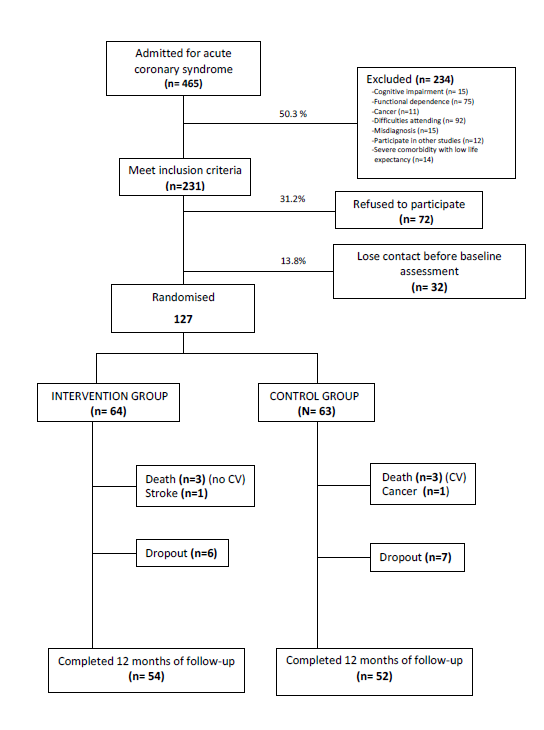 Baseline Characteristics:Mean ± SD or N(%).*Only for the 46 diabetic patients (23 in each group).ACS: acute coronary syndrome, ACE: angiotensin converting enzyme,  AMI-STEMI: acute myocardial infarction with persistent ST-segment elevation,  ,  ARB: angiotensin receptor blocker,  BMI: body mass index,  HbA1c: glycosylated haemoglobin,  LDL-c: low-density lipoprotein-cholesterol, MET’s: metabolic equivalent of task, NSTE-ACS: acute coronary syndrome without persistent ST-segment elevation, SPMSQ: Short Portable Mental State Questionnaire. Outcome Measures:Adverse Events:There were no adverse events associated with this trial. Intervention (n=54)Control (n=52)PAge76.5±3.476.2±3.80.717Sex  -Male  -Female37 (68.5%)17 (31.5%)27 (51.9%)25 (48.1%)0.081Barthel Index98.7 ± 2.897.1 ± 5.30.063Pfeiffer’s SPMSQ0.7 ± 1.00.9 ± 1.00.405Charlson Index2.2 ± 1.22.1 ± 1.40.724Hypertension37 (68.5%)37 (71.2%)0.768Dyslipidaemia33 (61.1%)37 (71.2%)0.275Diabetes Mellitus  II	23 (42.6%)23 (44.2%)0.865Smoking    -Current smoker    -Non- smoker9 (16.7%)45 (83.3%)3 (5.8%)49 (94.2%)0.077History of ishaemic heart disease29 (53.7%)33 (63.5%)0.308History of cerebrovascular disease7 (13%)6 (11.5%)0.823Type of  ACS:     -AMI-STEMI     -NSTE-ACS13 (24.1%)41 (75.9%)13 (25%)39 (75%)0.979Length of hospital stay (days)14.9 ± 9.015.9 ± 12.40.630Tests and invasive therapy during hospitalisation:   -Coronary angiography -Echocardiography   -Myocardial perfusion gammagraphy   -Exercise stress test   -Coronary bypass surgery   -Angioplasty / Stent43 (79.6%)41 (75.9%)12 (22.2%)14 (25.9%)4 (7.4%)30 (55.6%)36 (69.2%)38 (73.1%)17 (32.7%)20 (38.5%)6 (11.5%)23 (44.2%)0.2190.7360.2270.2780.4670.244Systolic blood pressure (mmHg)Diastolic blood pressure (mmHg)LDL-c (mmol/L)MET’s (h/wk)BMI (kg/m2)HbA1c* (%)142.8 ± 28.169.2 ± 10.8 2.2 ± 0.619.2 ± 19.627.7 ± 4.26.2 ± 1.2139.1 ± 22.771.1 ± 11.22.1 ± 0.721.2 ± 28.729.0 ± 4.06.2 ± 1.30.4560.3790.5830.6800.1170.809Antiplatelet and/or anticoagulant ACE inhibitors and/or ARBBeta-blockersStatins54 (100%)29 (53.7%)36 (66.7%)47 (87.0%)52 (100%)28 (53.8%)35 (67.3%)44 (84.6%)1.0000.9880.9440.72112th month follow-uppNo smokingUsual care (control group)Interventnion group96.2 %96.3 %0.969Blood pressure < 140/90mmHgUsual care (control group)Interventnion group42.3 %68.5 %0.007LDL < 2.6 mmol/lUsual care (control group)Interventnion group78.8 %96.3 %0.006MET’s ≥ 6 h/wkUsual care (control group)Interventnion group67.3 %85.2 %0.030BMI < 25 kg/m2Usual care (control group)Interventnion group17.3 %25.9 %0.282HbA1c < 7% (in diabetic patients)Usual care (control group)Interventnion group60.9 %87 %0.044